ОПИС ДИСЦИПЛІНИThe purpose of the discipline "Veterinary Microbiology" is to form a future specialist in veterinary medicine knowledge and skills related to microorganisms, including biology and ecology of microorganisms, bacterial pathogens of animal diseases and diseases of food origin, principles and methods of laboratory diagnosis of infectious animal diseases.This course includes: An Introduction to the study of bacteria, viruses, fungi, and protozoa. Topics include History of Microbiology, Prokaryotic and Eukaryotic cells, Classification, Microscopy, Staining techniques, and Microbial growth and nutrition. Materials will include PowerPoint presentations, links to videos, lecture notes at the eLearn. The course will take a 1 semester to complete. The course will be structured in such a way that there will be a progression from one concept to the next, although each lesson will be a stand-alone. It will include laboratory aspects associated with Microbiology.  СТРУКТУРА КУРСУПОЛІТИКА ОЦІНЮВАННЯШКАЛА ОЦІНЮВАННЯ ЗНАНЬ СТУДЕНТІВ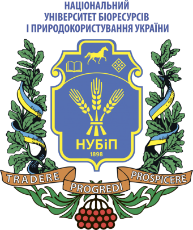 СИЛАБУС ДИСЦИПЛІНИ « VETERINARY MICROBIOLOGY »Ступінь вищої освіти - МагістрСпеціальність 211 «Ветеринарна медицина»Освітня програма «Ветеринарна медицина»Рік навчання 2, семестр 3Форма навчання деннаКількість кредитів ЄКТС 6Мова викладання англійська___________________Лектор дисципліниКозловська Ганна Володимирівна _______________________________________________________Контактна інформація лектора (e-mail)annakozlovska@i.ua _______________________________________________________Сторінка дисципліни в eLearn https://elearn.nubip.edu.ua/course/view.php?id=1151ТемиГодини(лекції/лабораторні/самостійні)Години(лекції/лабораторні/самостійні)Результати навчанняРезультати навчанняЗавданняОціню-вання3 семестр3 семестр3 семестр3 семестр3 семестр3 семестр3 семестрModule 1.Module 1.Module 1.Module 1.Module 1.Module 1.Module 1.Theme 1. Introductory lecture. Subject and problems of microbiology.2/4/82/4/8Must know: the subject and objectives of microbiology; history of microbiology as a science.Must be able to: use a light microscope; prepare bacterial preparations for microscopy using simple staining methods.Must know: the subject and objectives of microbiology; history of microbiology as a science.Must be able to: use a light microscope; prepare bacterial preparations for microscopy using simple staining methods.Pass the laboratory work.Perform independent work (including on eLearn).70Theme 2. Morphology and systematics of microorganisms.2/6/82/6/8Must know: taxonomy, morphology of bacteria, chlamydia, mycoplasmas, rickettsia.Must be able to: use complex staining methods to study the morphology of microorganisms and their differentiation; to study bacteria in a living state.Must know: taxonomy, morphology of bacteria, chlamydia, mycoplasmas, rickettsia.Must be able to: use complex staining methods to study the morphology of microorganisms and their differentiation; to study bacteria in a living state.Pass the laboratory work.Perform independent work (including on eLearn).70Theme 3. Morphology of microscopic fungi and basics of their taxonomy.2/4/122/4/12Must know: the structure of the mycelial body of microscopic fungi; features of morphology of phyco- and mycomycetes. Methods of reproduction of fungi; pathogens of mycoses and mycotoxicosis.Must be able to own the technique of mycological research.Must know: the structure of the mycelial body of microscopic fungi; features of morphology of phyco- and mycomycetes. Methods of reproduction of fungi; pathogens of mycoses and mycotoxicosis.Must be able to own the technique of mycological research.Pass the laboratory work.Perform independent work (including on eLearn).70Module 1.11Testing (including on eLearn).30Total 1.4949100Module 2.Module 2.Module 2.Module 2.Module 2.Module 2.Module 2.Theme 4. Physiology of microorganisms2/4/8 2/4/8 Must know: the chemical composition of microorganisms, the mechanism of their nutrition, reproduction and respiration; the role of microbial enzymes.Must be able to prepare / sterilize utensils, tools, nutrient media for bacteriological research.Must know: the chemical composition of microorganisms, the mechanism of their nutrition, reproduction and respiration; the role of microbial enzymes.Must be able to prepare / sterilize utensils, tools, nutrient media for bacteriological research.Pass the laboratory work.Perform independent work (including on eLearn).Theme 5. Genetics of microorganisms2/4/82/4/8Must know:  about the organization of genetic material in bacteria; forms of variability; genetic recombination.Must be able to have the technique of bacteriological research, to allocate a "pure culture" of bacteria.Must know:  about the organization of genetic material in bacteria; forms of variability; genetic recombination.Must be able to have the technique of bacteriological research, to allocate a "pure culture" of bacteria.Pass the laboratory work.Perform independent work (including on eLearn).Theme 6. Ecology of microorganisms.2/4/8 2/4/8 Must know: the microflora of water, air, soil, animal body, man; types of relationships of bacteria with other organisms.Must be able to take samples of water, soil and air and carry out their bacteriological examination; determine the sensitivity of bacteria to antibiotics.Analyze the results of the sanitary-microbiological assessment of objects.Must know: the microflora of water, air, soil, animal body, man; types of relationships of bacteria with other organisms.Must be able to take samples of water, soil and air and carry out their bacteriological examination; determine the sensitivity of bacteria to antibiotics.Analyze the results of the sanitary-microbiological assessment of objects.Pass the laboratory work.Perform independent work (including on eLearn).Theme 7. The doctrine of infection and immunity2/4/82/4/8Must know: types of infection, stages of the infectious process, factors of pathogenicity of microorganisms, mechanisms of infection transmission; types of immunity, forms of immunity.Must be able to identify bacteria by phenotypic characteristics and determine their pathogenicity.Must know: types of infection, stages of the infectious process, factors of pathogenicity of microorganisms, mechanisms of infection transmission; types of immunity, forms of immunity.Must be able to identify bacteria by phenotypic characteristics and determine their pathogenicity.Pass the laboratory work.Perform independent work (including on eLearn).Module 2.22Testing (including on eLearn).Total 2.5656100Module 3.Module 3.Module 3.Module 3.Module 3.Module 3.Module 3.Theme 8. The causative agent of anthrax. Pathogenic cocci.2/4/42/4/4Must know: biological characteristics of the anthrax pathogen, immunity, means of specific prevention and therapy of anthrax; modern methods of lab. diagnostics.Must be able to take samples of material for backscatter; detect and identify pathogens.Analyze the results of bacteriological studies.Must know: biological characteristics of the anthrax pathogen, immunity, means of specific prevention and therapy of anthrax; modern methods of lab. diagnostics.Must be able to take samples of material for backscatter; detect and identify pathogens.Analyze the results of bacteriological studies.Pass the laboratory work.Perform independent work (including on eLearn).Theme 9. Pathogens of anaerobic infections.2/4/42/4/4Must know: Biological properties of pathogens blackleg, anaerobic infections of sheep, malignant edema, tetanus, botulism, necrobacteriosis. Laboratory diagnosis of diseases, means of prevention.Must be able to take samples of material for backscatter; detect and identify pathogens.Analyze the results of bacteriological studies.Must know: Biological properties of pathogens blackleg, anaerobic infections of sheep, malignant edema, tetanus, botulism, necrobacteriosis. Laboratory diagnosis of diseases, means of prevention.Must be able to take samples of material for backscatter; detect and identify pathogens.Analyze the results of bacteriological studies.Pass the laboratory work.Perform independent work (including on eLearn).Theme 10. Pathogenic enterobacteria. 2/4/4 2/4/4Must know: biological characteristics of salmonella, Escherichia, etc. species of enterobacteria, modern methods of laboratory diagnosis of these diseases.Must be able to take samples of material for backscatter; detect and identify pathogens.Analyze the results of bacteriological studies.Must know: biological characteristics of salmonella, Escherichia, etc. species of enterobacteria, modern methods of laboratory diagnosis of these diseases.Must be able to take samples of material for backscatter; detect and identify pathogens.Analyze the results of bacteriological studies.Pass the laboratory work.Perform independent work (including on eLearn).Theme 11. Brucella and the causative agent of tularemia2/2/22/2/2Must know: the characteristics of the causative agent of brucellosis, the peculiarities of immunity; bacteriological, serological and allergic diagnosis of brucellosis. Possibilities of specific prevention of infection.Must be able to take samples of material for backscatter; detect and identify the pathogen.Analyze the results of bacteriological studies.Must know: the characteristics of the causative agent of brucellosis, the peculiarities of immunity; bacteriological, serological and allergic diagnosis of brucellosis. Possibilities of specific prevention of infection.Must be able to take samples of material for backscatter; detect and identify the pathogen.Analyze the results of bacteriological studies.Pass the laboratory work.Perform independent work (including on eLearn).Module 3.22Testing (including on eLearn).Total 3.363636100Module 4.Module 4.Module 4.Module 4.Module 4.Module 4.Module 4.Theme 12. The causative agent of tuberculosis2/4/42/4/4Must know: the characteristics of Mycobacterium tuberculosis, their types, the possibility of differentiation; bacteriological, serological and allergic diagnosis of the disease, features of immunity, biological products.Must be able to take samples of material for backscatter; detect and identify the pathogen.Analyze the results of bacteriological studies.Must know: the characteristics of Mycobacterium tuberculosis, their types, the possibility of differentiation; bacteriological, serological and allergic diagnosis of the disease, features of immunity, biological products.Must be able to take samples of material for backscatter; detect and identify the pathogen.Analyze the results of bacteriological studies.Pass the laboratory work.Perform independent work (including on eLearn).Theme 13. The causative agent of erysipelas, listeriosis, pasterellosis.2/4/4 2/4/4 Must know: biological characteristics of the causative agent of erysipelas, listeriosis, pasterellosis; modern methods of laboratory diagnosis of these diseases.Must be able to take samples of material for backscatter; detect and identify pathogens.Analyze the results of bacteriological studies.Must know: biological characteristics of the causative agent of erysipelas, listeriosis, pasterellosis; modern methods of laboratory diagnosis of these diseases.Must be able to take samples of material for backscatter; detect and identify pathogens.Analyze the results of bacteriological studies.Pass the laboratory work.Perform independent work (including on eLearn).Theme 14. Pathogenic Leptospira.2/4/42/4/4Must know: the characteristics of pathogenic Leptospira; bacteriological, serological diagnosis of the disease, features of immunity, biological products.Must be able to take samples of material for backscatter; detect and identify the pathogen.Analyze the results of bacteriological studies.Must know: the characteristics of pathogenic Leptospira; bacteriological, serological diagnosis of the disease, features of immunity, biological products.Must be able to take samples of material for backscatter; detect and identify the pathogen.Analyze the results of bacteriological studies.Pass the laboratory work.Perform independent work (including on eLearn).Theme 15. Pathogenic mycoplasmas. Chlamydia and rickettsia.2/4/42/4/4Must know: the difference between mycoplasmas and other bacteria; features of mycoplasma cultivation, their identification, laboratory diagnosis of mycoplasmosis, possibilities of their prevention, characteristics of chlamydia and rickettsia, features of cultivation, means of prevention and therapy.Must be able to take samples of material for backscatter; detect and identify the pathogen.Analyze the results of bacteriological studies.Must know: the difference between mycoplasmas and other bacteria; features of mycoplasma cultivation, their identification, laboratory diagnosis of mycoplasmosis, possibilities of their prevention, characteristics of chlamydia and rickettsia, features of cultivation, means of prevention and therapy.Must be able to take samples of material for backscatter; detect and identify the pathogen.Analyze the results of bacteriological studies.Pass the laboratory work.Perform independent work (including on eLearn).Module 4.22Testing (including on eLearn).Total 4.39100Всього за 3 семестр/навчальна роботаВсього за 3 семестр/навчальна роботаВсього за 3 семестр/навчальна роботаВсього за 3 семестр/навчальна роботаВсього за 3 семестр/навчальна роботаВсього за 3 семестр/навчальна робота70ЕкзаменЕкзаменЕкзаменЕкзаменЕкзаменЕкзамен30 Всього за курсВсього за курсВсього за курсВсього за курсВсього за курсВсього за курс100Політика щодо дедлайнів та перескладання:Роботи, які здаються із порушенням термінів без поважних причин, оцінюються на нижчу оцінку. Перескладання модулів відбувається із дозволу лектора за наявності поважних причин (наприклад, лікарняний). Політика щодо академічної доброчесності:Списування під час модульних робіт та екзаменів заборонені (у т.ч. із використанням мобільних девайсів).  Політика щодо відвідування:Відвідування занять є обов’язковим. За об’єктивних причин (наприклад, хвороба, міжнародне стажування) навчання може відбуватись індивідуально (в он-лайн формі за погодженням із деканом факультету).Рейтинг студента, балиОцінка національна за результати складання екзаменів заліківОцінка національна за результати складання екзаменів заліківРейтинг студента, балиекзаменівзаліків90-100відміннозараховано74-89добрезараховано60-73задовільнозараховано0-59незадовільноне зараховано